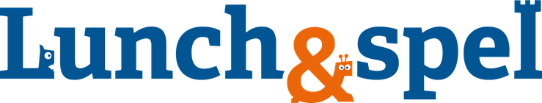 Pedagogisch beleids- en werkplan overblijf Maerten van der Velde, verzorgd door SKZ   Versiedatum: 25-1-2021  A. Pedagogisch beleidsplan overblijf  Inleiding  Dit pedagogisch beleidsplan maakt onderdeel uit van het pedagogisch beleidsplan van de Stichting Lunch & Spel en Stichting Kinderopvang Zoeterwoude (hierna: SKZ). Tijdens het overblijven gelden de gedragsregels zoals die normaal op deze school worden gehanteerd.  1. Doelstelling van overblijf  De overblijf Stompwijk geeft ouders de mogelijkheid om hun kind(eren) door professionele opvoeders in samenwerking met overblijfkrachten, of alleen door overblijfkrachten met de ondersteuning en coördinatie van Stichting Lunch & Spel, tussen de middag op school te laten overblijven. Tijdens de overblijf wordt ernaar gestreefd om de kinderen in een niet schoolse sfeer, de mogelijkheid te geven om tussen de middag op school in alle rust de lunch op te eten en vervolgens zich te ontspannen. Er wordt in twee groepen gegeten; de jongere kinderen van groep 1, 2 en 3 eten apart van de oudere kinderen van groep 4 tot en met 8. We streven ernaar dat de kinderen na het eten buiten spelen, op deze manier doen ze energie op om de middag in de klas weer fit te kunnen werken. 2. Pedagogische visie van de Stichting Kinderopvang Zoeterwoude  De pedagogische visie van de SKZ luidt als volgt: Het is belangrijk dat een kind uitgroeit tot een mens die zelf keuzes kan maken, die een eigen mening heeft en die op kan komen voor zichzelf. Een kind moet zijn gevoelens kunnen uiten, eerlijk zijn en respect hebben voor zichzelf en voor anderen. Door het spelen en samenzijn in groepsverband krijgt ieder kind de mogelijkheid zich binnen een groep te ontwikkelen en plaats te bepalen.  Op basis van deze visie streven wij de volgende algemene pedagogische doelstelling na: Aan de kinderen de mogelijkheid bieden om zich individueel en in groepsverband, in alle aspecten van hun ontwikkeling te ontplooien, onder deskundige begeleiding en ondersteuning, in een warme, veilige omgeving die speciaal voor hen is ingericht.  Deze doelstelling wordt dagelijks in de vier opvoedingsdoelen uit het Convenant Kinderopvang door de pedagogisch medewerkers vertaald naar:  A Emotionele en fysieke veiligheid  B Persoonlijke competenties  C Sociale competenties  D Waarden en Normen  3. Pedagogische visie vertaalt naar de dagelijkse praktijk van de overblijf  Ieder kind wordt serieus genomen in zijn/ haar ontwikkelingsmogelijkheden op weg naar zelfstandigheid  We begeleiden de onderlinge interacties tussen de kinderen, het onderdeel zijn van een groep.Het kind mag de mogelijkheid hebben om fouten te maken en mag opnieuw beginnen  Er wordt geluisterd naar wat het kind met zijn/ haar gedrag probeert te zeggen  Het kind heeft recht op zijn/haar privacy  Het kind wordt geaccepteerd als mondig individu en zal betrokken worden bij de invulling van zijn/haar vrije tijd.  Er wordt verwacht dat het kind binnen de grenzen van zijn ontwikkeling verantwoordelijkheid zal dragen voor zijn/haar omgeving.  Binnen veilige grenzen en duidelijke afspraken, wordt de mogelijkheid gecreëerd voor de kinderen om door middel van spel een eigen invulling te geven aan hun vrije tijd. Niemand wordt verplicht aan activiteiten mee te doen.  Wederzijds respect geldt voor de begeleiding, de kinderen onderling en de ouders. Er moet duidelijkheid zijn ten aanzien van omgangsvormen en afspraken.  Samenwerking tussen ouders, leerkracht, pedagogisch medewerkers en overblijfkrachten  De pedagogisch medewerkers, leerkracht en overblijfkrachten worden gezien als mede-opvoeders van de kinderen. Het is belangrijk dat een ieder elkaar goed informeert over hoe het thuis, op de overblijf en op school gaat.B. Pedagogisch werkplan overblijf Dagelijkse gang van zaken op de overblijf  De overblijfmedewerkers zijn uiterlijk om 12.00 uur aanwezig. De lijst wordt bekeken welke kinderen die dag komen. Tijdens de overblijf wordt er een gezellige sfeer gecreëerd.  De overblijfkrachten halen de kinderen van groep 1 en 2 uit de klas. De kinderen gaan naar het toilet en wassen de handen, en gaan daarna naar het overblijflokaal.  De kinderen uit groep 3 t/m 8 komen zelf naar het overblijflokaal. Alle kinderen wassen hun handen, waarna zij met hun broodtrommel en drinken plaatsnemen aan tafel.  Zodra de kinderen klaar zijn, mogen zij van tafel, en stoppen de broodtrommel in hun tas. Kinderen die snel klaar zijn, mogen spelen in het lokaal tot een overblijfkracht naar buiten gaat. Na het eten kunnen de kinderen vrij spelen zowel binnen als buiten, waarbij het naar buiten gaan sterk wordt gestimuleerd. Er is altijd begeleiding aanwezig.  Om 12.45 uur gaan alle kinderen naar buiten.  Na het buitenspelen verzamelen de kinderen op het plein, daar worden zij opgehaald door de leerkracht. Er vindt altijd een overdracht plaats naar de leerkracht als er bijzonderheden zijn geweest tijdens de overblijf. Het streven is om alles goed uit te spreken voordat de kinderen teruggaan naar de klas. Als er onacceptabel gedrag is geconstateerd, wordt er na de overblijf gebeld met de ouders van de desbetreffende kinderen om de situatie uit te leggen. 2. Administratie   Er is een map voor de overblijf aanwezig met daarin de volgende dingen:  De lijst met daarop wanneer welke kinderen komen.  Ruimte voor overdracht.  Telefoonnummers van de overblijfkrachten. Telefoonnummers van de ouders zijn in de klassen aanwezig, of in de telefoon van de overblijf.  Op de lijst wordt iedere dag aangekruist welke kinderen aanwezig waren en welke niet. Op vrijdag worden deze lijsten door de coördinator naar SKZ gebracht en legt zij de lijsten voor de nieuwe week neer. Als overblijfkrachten onderling willen ruilen van werkdag kan dit. Bij problemen regelt de coördinator dit. 2.Eten en drinken  Eten is een sociale activiteit waarbij een gezellige sfeer in de klas stimulerend werkt. Kinderen mogen in alle rust en in hun eigen tempo eten. Sommige kinderen hebben moeite met eten. De overblijfkrachten stimuleren het kind om te gaan eten. We willen dat er zo min mogelijk gesnoept wordt tijdens de overblijf. Meegebracht snoep mag pas gegeten worden zodra het brood op is.  Als kinderen hun brood niet opeten, blijft de rest in het broodtrommeltje, zodat ouders dit thuis kunnen zien. 3.Gedragscode voor de overblijfleerlingen  We verwachten dat je correct taalgebruik hebt Je bent respectvol naar andere leerlingen en overblijfkrachtenJe stoort of hindert anderen niet Je loopt en praat rustig in de school Je ruimt de spullen netjes opJe gaat netjes om met spelmateriaal Je mag alleen na toestemming van de pedagogisch medewerker naar het toilet Je luistert naar de overblijfkrachtenBij vriendjes eten mag alleen als het van de ouders mag.  Kinderen die eerder klaar zijn met eten, mogen spelen in het lokaal (spelletje, boekje lezen, tekenen, etc.).  Alle kinderen blijven binnen totdat er een overblijfkracht mee naar buiten gaat.4. Toiletgang Tijdens de overblijf worden de kinderen gestimuleerd zoveel mogelijk zelf te doen. Kleuters worden voor het eten begeleid naar het toilet, maar ze beslissen uiteindelijk zelf of en wanneer ze gaan. De hulp en begeleiding van de overblijfkrachten bij de toiletten wordt afgestemd op de individuele behoefte van het kind. De oudere kinderen bepalen dat helemaal zelf. Onder het eten mogen ze echter niet van tafel, dus ook niet voor toiletbezoek. Bij een ‘ongelukje’ wordt het kind door de overblijfkracht zo nodig getroost en geholpen. Voor de kleuters is er altijd wat reservekleding op school, PSZ of BSO aanwezig. Eventuele negatieve reacties van andere kinderen worden niet getolereerd. De overblijfkracht leert kinderen begrip en respect voor elkaar te hebben.   5. Handen wassen  Goede lichamelijke verzorging en hygiëne zijn belangrijk voor de gezondheid van het kind. De kinderen wordt geleerd dat hygiëne hoort bij bepaalde activiteiten en op vaste momenten, zodat het een gewoonte wordt. Bijvoorbeeld handen wassen voor het eten en na gebruik van het toilet.   6 Gedragscode voor overblijfkrachtenVoordat de kinderen teruggaan naar de klas zijn onopgeloste ruzies uitgesproken, waar nodig is er een overdracht naar de leerkracht.We gedragen ons respectvol naar kinderen, ouders/verzorgers, leerkrachten en collega’sWe vermijden gedrag waardoor een ander zich gekwetst kan voelenWe reageren positief op kinderen, we tonen hierin een voorbeeldrol We reageren direct bij ongewenst gedrag door de betrokkene rechtstreeks aan te sprekenWe gaan zorgvuldig om met vertrouwelijke informatie verkregen tijdens de uitvoering van het overblijven, we delen dit niet met anderenWij vragen bij voorkeur een collega overblijfkracht te reageren op conflicten waarbij zijn of haar eigen kind betrokken isWij staan open voor ideeën, suggesties en feedback van anderen.De overblijfkracht die binnenblijft, ruimt het lokaal op.  Buiten wordt er om 13.00 uur opgeruimd, binnen om 12.40 uur.De speelzaal wordt niet gebruikt, tenzij het slecht weer is.  